ДЕПАРТАМЕНТ ОБРАЗОВАНИЯ И НАУКИ ГОРОДА МОСКВЫГосударственное автономное образовательное учреждениевысшего образования города Москвы 
«Московский городской педагогический университет»
Институт педагогики и психологии образования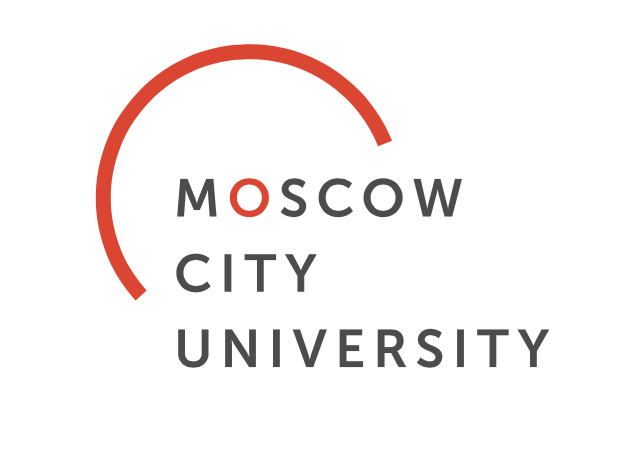 Международная научно-практическая конференция «МЕНЕДЖМЕНТ В ОБРАЗОВАНИИ: ЭКЗИСТЕНЦИОНАЛЬНЫЕ ВЫЗОВЫ»с применением дистанционных технологий Дата проведения: 20.04.2024 г. Место проведения: Конференция будет проходить 20.04.2024 г. в онлайн-формате на платформе электронного журнала Известия ИППО.Цель конференции – обсуждение актуальных проблем и перспектив развития менеджмента в сфере образования, обмен опытом и знаниями между российскими и зарубежными специалистами по вопросам экзистенциональных вызовов, с которыми сталкивается современный менеджер образовательной организации.В конференции принимают участие ученые, преподаватели высшей школы, отечественные и зарубежные специалисты различных стран, аспиранты, студенты магистратуры и бакалавриата.На платформе конференции будет представлена:- запись пленарных докладов;- стендовые доклады;- круглые столы; - возможность получения обратной связи. По материалам конференции будет подготовлен электронный сборник статей на платформе журнала «Известия Института педагогики и психологии образования» http://izvestia-ippo.ru/  с размещением в базе РИНЦ.Направления работы конференцииОбразовательная политика Управление качеством образования и оценка образовательных результатов Профессорская студия. Современные стратегии и подходы в образовательном менеджменте. Управление процессом преемственности дошкольного и начального образования Управление педагогическим коллективомТехнологии и инновации в управлении образовательными организациями: международный опыт Технологии и инновации в управлении образовательными организациями: региональный опыт Психология менеджмента Роль и место информационных технологий в менеджменте непрерывного образования Искусственный интеллект в образовательном менеджментеСтуденческая наука: мысли будущих управленцев Организационный комитета международной научно-практической конференцииРуководитель организационного комитета – Рябов Виктор Васильевич, доктор исторических наук, профессор, член-корреспондент РАО, президент ГАОУ ВО МГПУ Члены организационного комитета:Афанасьев Владимир Васильевич, доктор педагогических наук, профессор, департамент педагогики ИППО ГАОУ ВО МГПУ Воровщиков Сергей Георгиевич, доктор педагогических наук, профессор, департамент педагогики ИППО ГАОУ ВО МГПУГаничева Алла Николаевна, кандидат педагогических наук, доцент, департамент педагогики ИППО ГАОУ ВО МГПУ Львова Анна Сергеевна, доктор педагогических наук, профессор, заместитель директора по образовательной политике ИППО ГАОУ ВО МГПУ Любченко Ольга Андреевна, кандидат педагогических наук, доцент, заместитель директора ИППО по ресурсному обеспечению ГАОУ ВО МГПУ Машарова Татьяна Викторовна, доктор педагогических наук, профессор, департамент педагогики ИППО ГАОУ ВО МГПУМуродходжаева Наталья Сергеевна, кандидат педагогических наук, доцент, департамент педагогики ИППО ГАОУ ВО МГПУ Никитина Элеонора Константиновна, кандидат педагогических наук, доцент, департамент педагогики ИППО ГАОУ ВО МГПУ Поставнев Владимир Михайлович, кандидат психологических наук, доцент, департамент психологии ИППО ГАОУ ВО МГПУ Савенков Александр Ильич, доктор педагогических наук, профессор, директор института педагогики и психологии образования ГАОУ ВО МГПУ, член-корреспондент РАО Серебренникова Юлия Александровна, кандидат педагогических наук, доцент, департамент методики обучения ИППО ГАОУ ВО МГПУ Сидоренко Валентина Николаевна, кандидат педагогических наук, доцент, департамент педагогики ИППО ГАОУ ВО МГПУ Сухова Елена Ивановна, доктор педагогических наук, профессор, департамент педагогики ИППО ГАОУ ВО МГПУ Сухоносов Александр Петрович, кандидат психологических наук, доцент, департамент психологии ИППО ГАОУ ВО МГПУХодакова Нина Павловна, доктор педагогических наук, профессор, департамент методики обучения ИППО ГАОУ ВО МГПУ Шахманова Айшат Шихахмедовна, доктор педагогических наук, профессор, департамент педагогики ИППО ГАОУ ВО МГПУТехнические требования при подготовке видеоматериалов конференцииВремя выступления при видеодоклад – 15-30 мин.Видеозаписи докладов должны быть выполнены в формате *.avi, *.mkv или *.mp4 (размером не более 300 Мб). Видеозапись необходимо выкладывать на файлообменник (https://cloud.mail.ru/, https://disk.yandex.ru/, http://drive.google.com и др.).Общие рекомендации:В начале вступления поприветствуйте участников конференции. Представьтесь, обозначьте тему выступления.Озвучьте актуальность, проблему, противоречия Вашего опыта.В основной части выступления Вы раскрываете описание способов решения проблемы. Запись видеодоклада производится в помещении без посторонних шумов, фон за докладчиком должен быть нейтральным. Изображение выступающего настраивается по центру экрана. Необходимо отрегулировать звук записи.Видеодоклад может сопровождаться демонстрацией материалов, пособий, др. видеосюжетами, фотоматериалами.Требования к оформлению доклада в формате презентацииДоклад оформляется в программе PowerPoint, в соответствии с требованиями:Наглядность. При просмотре презентации у зрителя должно возникнуть представление о тематике и характере выполненной работы.Соотношение иллюстративного (фотографии, диаграммы, графики, блок-схемы и т. д.) и текстового материала устанавливается примерно 1:1. При этом текст должен быть выполнен шрифтом Times New Roman или Arial, кегль не менее 18. Оптимальность. Количество информации должно позволять полностью изучить презентацию за 5-7 минут.Популярность. Информация должна быть представлена в доступной для участников конференции форме. Иллюстративные материалы. Информативность и убедительность предоставляемого материала зависит от качества иллюстративного материала (т.е. графиков, таблиц, рисунков и фотографий).  Таблицы не должны быть перегружены цифровым материалом. Рисунки и графики должны иметь поясняющие подписи. Весьма уместно использование цветной графики. Фотографии должны нести конкретную информационную нагрузку (не быть лишь украшением стенда). Оптимальное соотношение текстового и иллюстративного материала 1:1 по занимаемой площади слайда. Используют не более 3-х цветовПримерная структура презентацииТема, представлениеОписание актуальности темы (научная, общественная, личная);ГипотезаОбъект исследования, предмет исследования, методы исследованияСтепень изученности проблемы (какие авторы, в какое время и для решения каких научных вопросов обращались к схожей теме);Цель и задачи исследования;Главные вопросы, которые были изучены в ходе проведения исследования;Практическая значимость работы;Основные выводы и результаты исследования;Список использованных источников, материалов и литературы, которые легли в основу исследования;Благодарность аудитории за внимание.Презентация высылается на почту конференции izvestiaippo@gmail.com или высылается ссылка на файлообменник. Файлы называются по теме доклада и фамилии автора («Тема доклада…Иванов …»). Требования к оформлению статьиОбъем статьи – не менее 4-х полных страниц текста. Оригинальность текста – не менее 75%.Правила оформления: поля – 20 мм со всех сторон; шрифт Times New Roman, кегль – 14; через 1,5 интервал; отступ 1,25.Структура текста:инициалы, фамилия – выравнивание по правому краю, полужирный, курсив;ученая степень, ученое звание – выравнивание по правому краю, курсив;должность, название организации – выравнивание по правому краю, курсив;е-mail – выравнивание по правому краю;заголовок: (до 12–14  слов) выравнивание по центру, заглавными буквами, полужирный;краткая аннотация – до 5 строк;ключевые слова – 4–5 слов;основной текст (формат абзаца основного текста: отступ первой строки на 1,25 см, выравнивание по ширине); ссылки на список литературы только сквозные (внутри текста) в квадратных скобках по образцу [1: с. 4]; источники (не более 5) в списке располагаются по алфавиту, ФИО автора (или первое слово названия) выделяются курсивом, оформляются в соответствии с правилами библиографического описания и требованиями к научным публикациям;таблицы, схемы, рисунки необходимо подготовить отдельными файлами в формате jpg.Требования к содержанию (рекомендации)Аннотация должна содержать 50-200 слов (4-8 предложений). Указывается цель работы и основной вывод (на подразделы аннотацию разбивать не надо). В аннотации не допускается цитирование. Аббревиатуры должны быть расшифрованы. После аннотации должны быть представлены 3-5 ключевых слов или словосочетаний, которые не используются в названии статьи.Основной текст статьи рекомендуется разбить на подглавы или придерживаться следующей логической структуры при написании: Введение должно состоять из 2 частей (специально их выделять не надо, но выстроить текст надо с учетом этого): сначала идет описание проблемы исследования (но не сводите проблематику только к России, желательно брать шире)  и затем обзор источников (лучше опираться на отечественные и зарубежные исследования за последние 5-10 лет; в разделе Обсуждение вернуться к этим источникам и сравнить ваши результаты с указанными исследованиями); затем желательно указать гипотезу исследования.Методы - независимо от того, эмпирическое исследование или основано на вторичных данных, необходимо указать методы исследования: описать, почему выбраны именно эти методы, структурировать их, описать процесс сбора информации. Если анализировалась литература, в разделе акцент сделать на том, как отбирали источники, по каким критериям, за какой период, почему было отдано предпочтение тому или иному типу источников. Если было эмпирическое исследование (например, опрос), описать подробно, как он проводился. Затем описать, как обрабатывалась полученная информация.Результаты исследования: основной акцент на менее очевидных результатах. Можно добавить таблицы или рисунки. Обсуждение результатов: сравнить полученные результаты с международным опытом или другими исследованиями, выдвинуть предложения по изменению/совершенствованию/внедрению. Рекомендуется проводить сравнение с источниками, которые описывались в обзоре литературы (в чем сходства, отличия).Заключение. Достаточно 2-3 абзацев. В разделе описываются результаты исследования, их интерпретация и выводы. Авторы должны объяснить, как результаты связаны с основной выдвигаемой ими гипотезой, и дать краткое описание значимости выводов, в особенности по отношению к предыдущим исследованиям, а также важность для дальнейших исследований, обозначить ограничения исследования.Благодарности (этот раздел нужен, если необходимо указать, что статья подготовлена в рамках гранта, поблагодарить коллег, которые не являются авторами статьи, но при их содействии проводилось исследование).Примечание - при необходимости.Список литературы рекомендуется оформить по российским требованиям, например по ГОСТ Р 7.0.5-2008.  При заимствовании материала из других источников ссылка на эти источники обязательна. Источники должны быть не старше, чем за последние 10 лет, желательно с использованием работы из Scopus и WOS (так как это показывает, насколько работа ориентируется на международные, а не
локальные исследования).Текст может содержать таблицы, подписи к которым должны приводиться над таблицей с выравниванием по ширине.Стоимость публикации составляет 250 рублей за одну печатную страницу текста и принимается после подтверждения получения материалов в случае их соответствия требованиям. Реквизиты для оплаты будут сообщены отдельным письмом.  Копия квитанции об оплате оргвзноса на публикацию и рассылку сборника материалов конференции («Иванов квитанция») прикрепляется ко второму письму.Для регистрации на конференцию необходимо заполнить форму по ссылке:https://forms.yandex.ru/cloud/6605a3b8068ff00f5d6b3ef7/Электронная почта конференции: izvestiaippo@gmail.com